Washington Association of Health Underwriters’2018 Spring Symposium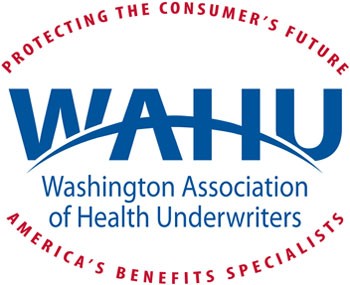 March 27 Seattle •  March 28 SpokaneExhibitor Registration FormCompany Name (as it should appear)    	Submitting Contact Name   	Phone ___________________________________  Contact Email Address	 	AddressCity, State, Zip	 	First Representative	 	 First Rep Email	  	  Second Representative	  	  Second Rep Email	  	Cell Phone   	WAOIC #	 	Cell Phone   	WAOIC #	 	EXHIBITOR TABLE REGISTRATION OPTIONS(NOTE: Booth registration includes up to two individual registrations for the conference. All other attendees MUST register even if just partial attendance.) Parking validated for 2 registrants in Seattle.  Free in SpokaneADDITIONAL PARTICIPATION AND SPONSOR OPTIONS:NO booth or attendee registrations included with Coffee Break Sponsor optionsPRINTED PROGRAM ADVERTISING(See page 2 for additional details)Please submit your completed WAHU Exhibitor Registration form by March 1, 2018 to reserve your booth and additional participationPayment is by:  Checks made payable to WAHU (Be sure to include check with this registration form.) We will pay by credit card.  An invoice will be sent from PayPal for your secure paymentNeed an electrical outlet.	 Oversized display.“Giveaway Gift Drawing.” (Minimum $50 value.)Forwarded jpg/pdf logo to wahu@asi-seattle.net. (Large size logo for print display - not web)What’s In It For You?As an exhibitor you will be able to meet with the leading Health Insurance professionals from around the State as well as from Oregon and Idaho.In addition to your booth you receive a copy of the list of attendees and participate in the day’s activities, lunch and continuing education.Breakfast, Breaks and Lunch are held close to or in the exhibit room, drawing attendees to the booth exhibits throughout the day.Time:7:30AM to 4:30PM (Set up for Exhibitors begins at 6:30AM)Where & WhenSeattle – Tuesday, March 27, 2018DoubleTree SeaTac, Seattle, WASpokane –Wednesday, March 28, 2018CenterPlace, Spokane Valley, WADeadlineExhibitor registration submission due by March 1 deadline or when sold out. (We did sell out last year) No cancellations or refunds after deadline.Good to KnowsBooth assignment will be based on when we receive your Paid Exhibitor RegistrationBreakfast, Lunch and coffee breaks are included in registration fee for attendees.All exhibitors can have two registrants and two prepaid parking spots included with their registration fee.Exhibitors who are offering “Giveaway Gift Drawings” are asked to focus on Health & Wellness and offer a minimum value of $50.QuestionsPlease contact WAHU at 206-623-8632 or wahu@asi-seattle.net, wahu-online.org.Seattle and Spokane - $995Includes 2 registrants and 16’ table each location$ _ 	Seattle only - $700Spokane only - $700Includes 2 registrants and 1Includes 2 registrants and 16’ table6’ table$	_$  	Seattle Breakfast Sponsor - $1550 Spokane Breakfast Sponsor - $1250Includes 2 registrants and 1 Includes 2 registrants and 16’ table 6’ table$  	$	_Coffee Break Sponsors Seattle - $500Morning OR Afternoon  Please circle one$	_Coffee Break Sponsors Spokane - $500Morning OR Afternoon  Please circle one$	_Full Page Advertising in Program Handout - $350Submit size no larger than 4½ w x 7½ h$  	Half Page Advertising in Program Handout - $175 Ads should be black and white, camera ready.Submit size no larger than 4½ w x 3½ hTOTAL AMOUNT$	_$	_Mail to:WAHU 2018 Spring SymposiumEmail to:wahu@asi-seattle.netPO Box 58530Seattle, WA 98138-1530Fax to:206-575-9255